Непосредственно образовательная деятельность в старшей группе                 ПРАВИЛА ДОРОЖНОГО  ДВИЖЕНИЯ.                                                   СВЕТОФОР          Цели: познакомить с некоторыми дорожными знаками, значением сигналом светофора; учить рисовать сюжетную композицию; формировать навык ориентирования по дорожным знакам и сигналам светофора.СОДЕРЖАНИЕ   ОРГАНИЗОВАННОЙ    ДЕЯТЕЛЬНОСТИ  ДЕТЕЙ.1.Организационный момент.Приветствие. Сообщение темы занятия.2.Беседа о значении правил дорожного движения.Воспитатель. С каждым годом машин становится всё больше. Каждый день случаются аварии на дорогах. Как вы думаете, почему это происходит? Водители и пешеходы не всегда соблюдают правила дорожного движения. К чему это приводит? Что мы должны знать и соблюдать, чтобы правильно переходить дорогу?Воспитатель показывает изображение светофора.Вопросы:-Что это?-Зачем нужен светофор?-Какие цвета загораются на светофоре?-Что обозначает красный сигнал?-Что обозначает жёлтый цвет?-Что обозначает зелёный сигнал светофора?3.Чтение стихотворения М. Дружининой.-Котик, здесь ты до сих пор?Посмотри на светофор!Видишь, свет зажегся красный,Значит, стой! Идти опасно!И придется подождать,Хоть машин и не видать!Жёлтый свет когда горит,Всем шофёрам говорит:<<Осторожнее, шофёры!Свет другой зажжётся скоро!>>Утка крякнула:<<Кря-кря!Свет зелёный вижу я!Ну-ка, дети, дружно, в ногуПерейдём через дорогу!>>4.Упражнения.Рифма.-Ребята! - крикнула Алёна.-Скорей пойдём на свет…(зелёный).Смотрят на светофорПешеход и …(шофёр).Выбери ответ.Вопрос:-Что должны делать пешеходы, когда горит красный свет?1) Выбегать на мостовую.2) Щёлкать друг друга по носу.3) Спокойно стоять на тротуаре.5. Рассказ о сигналах регулировщика.                 Если нет светофора, то на перекрёстке можно  увидеть постового милиционера-регулировщика. Он управляет движением, выполняя руками определённые движения. Если регулировщик поднял руку вверх, это означает <<Внимание!>>. Когда руки регулировщика опущены, это означает <<Движение запрещено>>. Если регулировщик указывает жезлом вперёд, можно идти. Рассмотрите иллюстрации и скажите, когда надо стоять, а когда – идти.6.Ознакомление с пешеходным переходом.Воспитатель. В некоторых местах дороги много поперечных белых линий пересекают улицу. Это <<ПЕРЕХОД >>. Как ещё по-другому называют эти линии? (Зебра)Послушайте стихотворение и скажите: как правильно переходить дорогу.            МЫ ИДЁМ ЧЕРЕЗ ДОРОГУ.Дорогу так перехожу:Сначала влево погляжуИ, если нет машины,Иду до середины.Потом смотрю внимательноНаправо обязательно-И, если нет движения,Вперёд! Без промедления!Машина на обочине,Фургон, сугроб большойМешают видеть очень мне:Что там, на мостовой?Быть может, мчит сюда сейчасНа страшной скорости <<КамАЗ>>Дорогу здесь, мне ясно,Переходить опасно?Наш котёнок очень мал,Но о многом он узнал.И дорогу перейдётТолько там, где переход!-Где бы мне,- кричит,- найти<<Зебру>>, чтоб по ней идти?7.Упражнение<<Вставьте пропущенное слово>>Воспитатель. Послушайте, что советует милиционер, и вставьте пропущенные слова:Дети! Переходить через… надо спокойно. Нельзя выскакивать на проезжую… . Как только загорится зелёный свет светофора, внимательно посмотрите по … , проверьте, все ли машины уже остановились. При переходе через улицу нужно сначала… налево, а на середине проезжей части- направо, чтобы видеть, далеко машина или близко.Запомните правило: нельзя играть вблизи дорог, перебегать улицу перед близко идущими автомобилями, кататься на велосипеде на проезжей части дороги, перелезать через ограждение на дороге; обходить трамвай надо спереди, а автобус и троллейбус сзади.8.Объяснение значений дорожных знаков.-пешеходный переход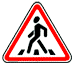 -дети (участок дороги вблизи детского учреждения)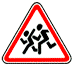 -железнодорожный переезд без шлагбаума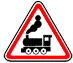 - место стоянки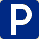 - движение на велосипеде запрещено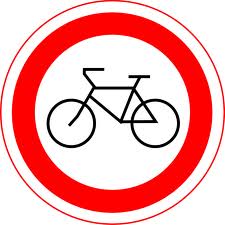 - движение пешеходов запрещено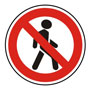 9.Слушание песни <<Если был бы я машиной>>( сл. С. Антоновой, муз. А. Перескокова, Песни для детского сада. – М.: Айрис- пресс, 2007).10. Рефлексия.-Чем мы сегодня занимались?-Что вам понравилось больше всего?